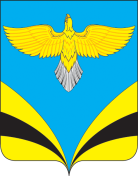 Собрание представителей сельского поселения Васильевкамуниципального района Безенчукский Самарской областичетвертого созыва  РЕШЕНИЕ 30 декабря 2020 г.                                                     № 27/10Об утверждении Перечня муниципальных должностей в Администрации сельского поселения Васильевка муниципального района Безенчукский исполнение обязанностей по которым в наибольшей степени подвержены риску коррупционных проявлений при назначении на которые граждане и лица, замещающие муниципальные должности обязаны представлять сведения о своих доходах, об имуществе и обязательствах имущественного характера, а также сведения о доходах, об имуществе и обязательствах имущественного характера своих супруги (супруга) и несовершеннолетних детей	Руководствуясь Федеральным законом от 25.12.2008 г. № 273-ФЗ « О противодействии коррупции», Федеральным законом от 06.10.2003 № 131-ФЗ «Об общих принципах организации местного самоуправления в Российской Федерации», Уставом сельского поселения Васильевка муниципального района Безенчукский, Собрание представителей сельского поселения Васильевка муниципального района БезенчукскийРЕШИЛО:Утвердить Перечень  муниципальных должностей в Администрации сельского поселения Васильевка муниципального района Безенчукский исполнение обязанностей по которым в наибольшей степени подвержены риску коррупционных проявлений при назначении на которые граждане и лица, замещающие муниципальные должности обязаны представлять сведения о своих доходах, об имуществе и обязательствах имущественного характера, а также сведения о доходах, об имуществе и обязательствах имущественного характера своих супруги (супруга) и несовершеннолетних детей  согласно приложению к настоящему Решению.Настоящее Решение вступает в силу со дня его официального опубликования.3. Опубликовать настоящее решение в газете сельского поселения Васильевка муниципального района Безенчукский Самарской области «Вестник сельского поселения Васильевка» и разместить на официальном сайте Администрации сельского поселения Васильевка муниципального района Безенчукский Самарской области в информационно-телекоммуникационной сети «Интернет» по адресу: http://vasilievka.ru/.Председатель Собрания представителейсельского поселения Васильевка муниципального района Безенчукский Самарской области                                                                  Е.С.ВдовенкоГлава сельского поселения Васильевка муниципального района Безенчукский Самарской области                                                                    Т.А. Баннова Приложениек Решению Собрания представителей сельского поселения Васильевка муниципального района Безенчукский Самарской областиот  30.12.2020г.  №27/10Перечень  муниципальных должностей в Администрации муниципального района Безенчукский исполнение обязанностей по которым в наибольшей степени подвержены риску коррупционных проявлений при назначении на которые граждане и лица, замещающие муниципальные должности обязаны представлять сведения о своих доходах, об имуществе и обязательствах имущественного характера, а также сведения о доходах, об имуществе и обязательствах имущественного характера своих супруги (супруга) и несовершеннолетних детейГлава сельского поселения Васильевка муниципального района Безенчукский Самарской области 